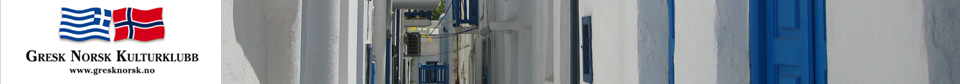 Invitasjon til årsmøte / Πρόσκληση για την γενική συνέλευσηAlle medlemmer av Gresk Norsk Kulturklubb er herved invitert til årsmøte som finner sted onsdag 05. februar 2019 i klubbens egne lokaler, Storgata 32, 3. etasje, kl. 18.00. Όλα τα μέλη του Ελληνονορβηγικου Πολιτιστικού Σύλλογου προσκαλούνται στην γενική συνέλευση που θα πραγματοποιηθεί στις αίθουσας του συλλόγου, Storgata 32, στις 05.02.2019 κι ώρα 18:00.
Παρακάτω ακόλουθει το προγραμμα της συνέλευσης στα νορβηγικά.Saksliste:Konstituering av årsmøtet-1a. Godkjenning av innkalling-1b. Valg av møteleder-1c. Valgt av referent-1d. Valg av to personer til å undertegne møteprotokollenStyrets årsmelding Revidert regnskapBudsjettforslagInnkomne forslagØkning av medlemskontingenten med 25 kr. Forslaget er fremmet av styret.ValgVel møtt / Καλώς να έρθετεÅrsmelding 2018Styresammensetning 2018/ Το Δ.Σ είχε τα ακόλουθα μέλη: Leder: Marlene Falieras (Ikke på valg etter nye vedtekter)Nestleder: Camilla Salvesen (valgt for 2 år)StyremedlemmerHelge Volden (valgt for 2 år)Synnøve Andreassen (ikke på valg)Tone Gottenborg (valgt for 1 år)Britt Bøen (ikke på valg)Anne Ebbing (valgt for 2 år) Varamedlemmer (Alle velges for ett år)Annie Jonsson Areti KalaitziChristina Krekoy	Revisor: Rønnaug BøRegnskapsfører: Annie JonssonValgkomitéØyvind SkaalerudSveinung Myrnes Marit Helene BuerAktiviteter i 2018:Aktiviteter/ Kulturkvelder/ Εκδηλώσεις11.01.18: Styremiddag14.01.18: Jubileumsfest av klubbens første 40 år 04.02.18: Filmkveld. Visning av filmen Notias 14.02.18: Årsmøte 10.03.18: Fremvisning av greske produkter av Olivelia AS og Georgia Vamvaka 14.04.18: Feiring av nasjonaldagen 25. mars i klubbens lokaler 12.05.18: Kursavslutning vårsemesteret17.06.18: PicNic på takterrassen29.09.18: Felles arrangement Nikos Kazantzakis' Venner og GNK 27.10.18: Feiring av Oxi-dagen 28. oktober 08.11.18: Medlemskveld på Kalimera Gresk Delikatesse15.12.18: Kursavslutning høstsemesterDansekvelderDet er blitt gjennomført 8 dansekvelder i 2018 med opptil 60 deltakere på det meste.  Dansekveldene gjennomføres hver siste fredag i måneden. Tavli-tourneringDet er blitt gjennomført 6 Tavli-tourneringer i 2018. Turneringene avholdes siste søndag i måneden. Kurs/ ΜαθήματαGjennomførte kurs våren 2018:13 språkkurs / 3 dansekurs med til sammen ca. 96 elever. Gjennomførte kurs høsten 2018:11 språkkurs / 3 dansekurs med til sammen ca. 93 elever.Danseseminar:Det er blitt avholdt to danseseminar i 2018, ett fredag 4. mai og ett lørdag 5. mai med etterfølgende felles middag. Danseinstruktør fra Samos.GNK Nytt/ ΠεριοδικόDet er blitt publisert 3 GNK Nytt i løpet av 2018.  Ansatte/ ΥπάλληλοιOrganisasjonen har hatt 5 ansatte i løpet av 2018, herav 4 språklærere og 1 danselærer. Styremøter/ ΣυμβούλιαDet er blitt gjennomført følgende styremøter: 11.01.18, 14.02.18, 22.03.18, 18.04.18, 26.06.18, 22.08.18, 28.09.18, 10.10.18, 17.10.18, 22.11.18 og 29.11.18, samt ukentlig utveksling av eposter og telefonsamtaler. Alle referat er godkjent av samtlige styremedlemmer. Styret har arbeidet ukentlig med både administrative og økonomiske ordninger. Styret bruker mye tid på disse oppgavene utenom klubbens ordinære drift. Det er også viktig å nevne at det ukentlig brukes mye tid på administrasjon og arbeid knyttet til lokalene. Vedlegg til punkt 5.a:Innsendt forslag fra styret 20.12.18Fra januar 2018 har Gresk Norsk Kulturklubb (GNK) lagt om sitt regnskap. I 2016/2017 inngikk GNK avtale med Styreweb for å forenkle medlemsadministrasjonen, noe dere har sett i form av måten medlemsavgiften faktureres på. I Styreweb har man mulighet til å føre regnskap (med en egen regnskapsmodul) og det ble besluttet i styret å benytte seg av et web-basert program, enn den tidligere ordningen GNK hadde - ved at det ble ført på et regnskaps ark.  Dette programmet førte til at flere i styret fikk tilgang til posteringer, samt at man kunne se hvordan kostnader og inntekter ble fordelt gjennom året. Da noen av styremedlemmene også oppholder seg mye i Hellas var det viktig for styret å basere driften av regnskapet på et system som kunne jobbes med fra begge land. Styret drøftet også i begynnelsen av 2018 muligheten til å benytte seg av et regnskapsbyrå, men det ble besluttet at dette ville bli for kostbart. Etter å ha benyttet denne regnskapsmodulen en liten stund ser styret at den gir oss muligheten til å bruke en kid-basert fakturering med automatisk postering av innbetalinger. Dermed vil innbetalinger for medlemskap, kursdeltakelse og fester som kommer i 2019 bli fakturert i styrewebs system. Systemet fører til at de blir bokført automatisk. Dette vil være svært tidsbesparende. Styret har erfart at ved å bruke det gamle systemet har vi brukt mange dager på å få regnskapet til å gå opp.  Det vurderes at bruken av det nye systemet vil være tidsbesparende og det vil føre til mindre arbeid for leder, kasserer, kursansvarlig og regnskapsansvarlig. Det er viktig å si at det kreves mye frivillig arbeid og arbeidstimer å drive kulturklubben, og styret har også vurdert at det er viktig å forenkle arbeidet til styret der det lar seg gjøre for å kunne rekruttere nye styremedlemmer. Dog fører digitalisering og tidsbesparelsessystemer med seg noe merkostnader. Kid-basert betaling koster ekstra, både i bank og i Styreweb. I 2018 startet GNK å bruke et kassasystem med mulighet for både vipps, kortbetaling og kontanter (iZettle). Styret har så langt erfart at medlemmene setter pris på å kunne betale med kortbaserte løsninger. Ved å kunne betale med kort minker også kontantbruken og styremedlemmene trenger ikke lenger oppbevare store kontantbeløp på vei hjem etter arrangementer. Men, igjen iZettle fører til merkostnader og kassasystemet sitt programvare koster et fast beløp, samt at hver transaksjon gjør det samme. Det er allikevel blitt vurdert at systemet gir oss en trygg oversikt over hvor mange penger som er kommet inn i løpet av et arrangement, noe som igjen fører til forenkling av regnskapet.Med disse ordene i betraktning har styret vurdert, og herved fremmer forslag for økning av medlemsavgiftning på 25 kroner per medlem. Mvh styret i gnk